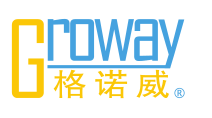 一、管理者的角色认知1、正确对待管理者的角色2、管理者的5 大基本职责3、管理者常犯的八个错误4、管理者成长的四个阶段二、管理者的管理技能和领导力1、管理和领导的区别与联系2、领导力九宫图3、领导者的四种风格4、DISC领导力测试三、向下管理背景介绍1、DISC 四种领导风格描述2、情境领导力类型3、情境领导力公式4、情境高尔夫®角色介绍5、情境高尔夫®规则说明6、高尔夫班组建设四、向下管理教战守策第一洞：如何向下属传达任务？第二洞：如何进行任务和资源分析？第三洞：如何指导下属制定行动计划？第四洞：如何正确处理下属的“合理冲撞”？第五洞：如何提升下属的能力？第六洞：如何辅导下属提高技能？第七洞：如何正确的处理员工关系？第八洞：如何处理下属的晋升要求？第九洞：如何激发团队士气？第十洞：如何处理下属的“特殊”要求？第十一洞：如何合理的安排培训工作？第十二洞：如何处理下属之间的冲突第十三洞：如何科学的授权？第十四洞：如何有效的激励下属？第十五洞：如何有效推行公司的制度？第十六洞：如何正确处理员工的离职问题？第十七洞：如何评选优秀员工？第十八洞：如何组织总结表彰活动？五、系统回顾、复盘、提升